INSTRUCTIONS:  Please complete this form to apply for your pension benefits. For those items marked "Proof Required," enclose a copy of the appropriate document if you have not already sent it to us.  Acceptable documents for proof of age include your birth or baptism certificate, or U.S. passport; for marriage, a marriage certificate.  Please make sure that proof documents are legible before sending to PBGC.  If you have questions about other acceptable documents, call our  at 1-800-400-7242.  Print clearly with blue or black ink.1.  General information about you2.	Marital status__________________________________________________________________________________3.	Election of Benefit Form – Before you choose an option below, please read the examples in Your Benefit, Your Choice (attached to this application). Refer to the calculations included in your package that show the amount of your benefit under the Plan’s Automatic Forms (options A and B) and the amount under PBGC’s Optional Benefit forms (options C through J).	NOTE: You cannot change your benefit election (marked below) after PBGC makes the first payment to you.4.	Spousal consent to elected form of benefit and beneficiary.  If you are married and elected Option A or any of the options C through J in Section 3, we must receive your spouse’s consent.  If your spouse does not consent, PBGC will not begin to pay your benefit.  Your spouse must sign and date this section in the presence of a Notary Public witnessing his/her signature. (Leave this section blank if you elected option B) 5.  Designation of Beneficiary for Continuing Payments.  Complete this section if you elected any benefit form from D through J in Section 3 and checked “Other Beneficiary”. If you elected a joint-and-survivor annuity, your beneficiary designation is final and cannot be changed after PBGC makes your first payment.  If you elected a certain-and-continuous annuity, you may change your beneficiary at any time.	Note: Your spouse or the beneficiary named below will receive benefits that continue after your death, and will also receive any additional money owed to you at your death.6.	Designation of Beneficiary for Payments Owed at Death.  PBGC may owe you money at the time of your death.  Typically, this happens if the final benefit is higher than the estimated benefit we had been paying.  If another person continues to receive your benefit after your death (as with a joint-and-survivor or certain-and-continuous annuity), we will pay the money owed to that person. If there are no continuing benefits or the person designated to receive continuing benefits dies before you, PBGC will pay the money owed you at the time of your death to the person(s) and/or entity(ies) (such as a trust, church, estate or other organization) that you designate in this section.  If you do not make a designation, or if the beneficiary is a person and dies before you, PBGC will pay the money in this order to: your spouse, your children, your parents, your estate, or your next of kin.7. Method of receiving benefit payments.  PBGC pays benefits through safe, secure and convenient electronic funds transfer.  You will get your payment on time even if you are out-of-town or unable to get to the bank.  If you have a bank account, you can ask us to deposit your benefit payments to your account through Electronic Direct Deposit (EDD).	If you do not have a bank account, you can open a low-cost Electronic Transfer Account (ETA) at a financial institution that offers such accounts.  For more information about opening an ETA, call 1-888-382-3311 (toll-free) or visit the ETA website at www.eta-find.gov. 	Note: PBGC does not transfer funds to financial institutions outside the United States and its territories.  If you live outside the United States or its territories and do not have a U.S bank account, PBGC will send your payment to your mailing address. Financial institution information – Please provide the information below for PBGC to send your payment directly to a financial institution. The information is available from your financial institution or can be found on your checks and account statements.  The sample check below shows the location of your nine-digit routing number and your account number.  If you are unsure of the routing number or your account number, contact your financial institution. You can cancel or change this arrangement by calling PBGC at 1-800-400-7242.  The financial institution can cancel it by sending you a written notice. 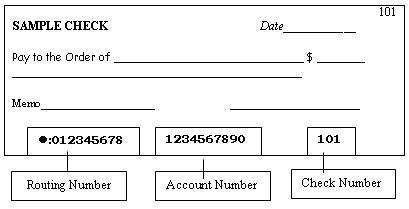 All fields requiredCONTINUE8. Federal Tax Election – Complete this section by selecting only one option – A or B or C.  If you live outside the United States, you cannot select Option A.  For additional guidance regarding these options and federal tax withholding, please read page 4 of the enclosure: Your Benefit, Your Choice. Benefit Options from PBGC.    In general, tax laws require PBGC to withhold federal income tax from your pension payments unless you specifically elect not to have taxes withheld.  If you do not choose an option, if you choose multiple options or if the option you select is incomplete, we will withhold federal income taxes as if you were a married individual with three allowances.  This means that for the year 2012 we will withhold taxes only if your monthly PBGC benefit is $1,640.00 or more.   OROR9. Signature – Sign and date this application.  Knowingly and willfully making false, fictitious or fraudulent statements to the Pension Benefit Guaranty Corporation is a crime punishable under Title 18, Section 1001, United States Code.  Before you begin to receive your monthly pension benefit from PBGC, you have an important decision to make:  How do you wish to receive your monthly benefit?This question is complex and could be one of the most important financial decisions you will ever make.  Your decision affects the amount of your monthly benefit and how much your beneficiary will receive after your death.  The best option for you depends on your age, health, and other financial resources, as well as the age, health, and financial needs of anyone for whom you wish to provide a benefit. If you are married, you should discuss this choice with your spouse.  You may also want to discuss this choice with other family members or friends and, possibly, a financial advisor.   The following information is designed to help you make an informed choice.You may choose your plan’s “automatic” benefit form or one of the PBGC optional benefit forms, described below.  Your plan’s “automatic” benefit form is the benefit form your plan would pay you if you do not make an election.  Your automatic benefit form may be the same as one of the PBGC optional benefit forms. If you are unmarried, you may choose your plan’s automatic benefit form for unmarried participants or any of the PBGC optional benefit forms described below.  This automatic benefit form in most plans is a straight-life annuity or a certain-and-continuous annuity (see the descriptions below).If you are married, your automatic benefit form is a joint-and-survivor annuity with your spouse as beneficiary.  You may choose that benefit form or, with your spouse’s written consent, you may choose your plan’s automatic benefit form for unmarried participants or any of the PBGC optional benefit forms, with your spouse or another person as beneficiary. Please note that your spouse has a legal right to the survivor benefit under your pension plan’s automatic benefit form for married participants.  You can elect a different benefit form or a beneficiary other than your spouse only if your spouse consents by signing Section 4 of the Application before a Notary Public.  PBGC OPTIONAL BENEFIT FORMSThis section describes each of the benefit forms that PBGC offers, with examples using a participant named Sam who is applying for a benefit.  Sam will be age 65 when his benefit payments begin.  He is married to Carol, who will be 61 years old when Sam’s benefit payments begin.  We show what Sam and Carol would receive under each benefit form, assuming Sam names Carol as his beneficiary.Straight-Life AnnuityA straight-life annuity provides a fixed monthly benefit for the rest of your life only.  No survivor benefit will be paid upon your death.Example:  Sam elects a straight-life annuity, and he receives $500 a month for the rest of his life.  After Sam dies, Carol does not receive any benefits.Joint-and-Survivor AnnuitiesA joint-and-survivor annuity provides a benefit for the rest of your life at an amount reduced from the straight-life annuity amount, with your choice of 50%, 75%, or 100% of that reduced amount to be paid to your beneficiary if you die before that person. If your beneficiary dies before you, your benefit will remain at the reduced level, and no survivor benefits will be payable when you die.You may name your spouse or someone else as your beneficiary.  You cannot change your beneficiary after PBGC makes your first payment.  The amount of your benefit will depend on the age of your beneficiary.ExamplesJoint-and-50% Survivor Annuity:  Sam receives $450 a month for the rest of his life.  If Sam dies first, Carol receives $225 a month for the rest of her life.  If Carol dies first, Sam continues to receive $450 a month for the rest of his life.Joint-and-75% Survivor Annuity:  Sam receives $429 a month for the rest of his life.  If Sam dies first, Carol receives $322 a month for the rest of her life.  If Carol dies first, Sam continues to receive $429 a month for the rest of his life.Joint-and-100% Survivor Annuity:  Sam receives $409 a month for the rest of his life.  If Sam dies first, Carol receives $409 a month for the rest of her life.  If Carol dies first, Sam continues to receive $409 a month for the rest of his life.Joint-and-50% Survivor “Pop-up” AnnuityThe “pop-up” annuity is the same as the joint-and-50% survivor annuity (described above) except that if your beneficiary dies before you, your benefit “pops up” to the straight-life annuity amount.  Like the other joint-and-survivor benefit forms, you may choose your spouse or someone else to be your beneficiary.  The amount of your benefit will depend on the age of your beneficiary.  You cannot change your beneficiary after PBGC makes your first payment.Example:  Sam elects a joint-and-50% survivor “pop-up” annuity and receives a payment of $444 a month.  If Sam dies first, Carol receives $222 a month for the rest of her life.  However, if Carol dies first, Sam’s benefit “pops up” to his straight-life annuity benefit amount of $500 a month for the rest of his life.Certain-and-Continuous AnnuitiesA certain-and-continuous annuity provides a benefit for the rest of your life at an amount reduced from the straight-life annuity amount.  If you die within 5, 10 or 15 years after your benefit payments start (depending on your election), your designated beneficiary will receive the benefit for the remainder of that “certain” period.  If you die after the certain period, no survivor benefit is payable.  You may choose any beneficiary for your certain-and-continuous annuity, such as your spouse, another person, an estate, a trust, a church or other organization, etc.  You can change this beneficiary designation at any time.  If your beneficiary dies before you and before the end of the certain period, you should designate a new beneficiary.  The amount of your benefit is the same regardless of whom you designate as beneficiary.Examples:5-year Certain-and-Continuous Annuity: Sam receives $494 a month for the rest of his life.  If Sam dies within five years, Carol receives $494 a month for the remainder of the five-year period.  If Sam dies after 5 years, Carol does not receive any benefits.10-year Certain-and-Continuous Annuity: Sam receives $477 for the rest of his life.  If Sam dies within ten years, Carol receives $477 a month for the remainder of the ten-year period.  If Sam dies after 10 years, Carol does not receive any benefits.15-year Certain-and-Continuous Annuity: Sam receives $452 a month for the rest of his life.  If Sam dies within 15 years, Carol receives $452 a month for the remainder of the 15-year period.  If Sam dies after 15 years, Carol does not receive any benefits.SUMMARY OF EXAMPLESThese examples assume that Sam (participant) will be age 65 and Carol will be age 61 when benefit payments start.  These examples assume that in Sam’s plan the automatic form of benefit is a straight-life annuity for an unmarried participant and a joint-and-50% survivor annuity for a married participant.  Automatic forms vary from plan to plan but a straight-life annuity and a joint-and-50% survivor annuity are common.Information on Federal Tax Withholding – Tax laws require that we withhold federal income tax from your pension payments unless you instruct us to do otherwise.  You have three choices.  Please read them carefully and make your selection on page 6 of the application.  You may choose:A) To have PBGC withhold no federal income taxes from your payments (not available if you live outside of the United States).B) To have PBGC follow IRS guidance and calculate your withholding.If you choose this option, you need to tell us if you are married and the number of allowances you claim.  It is possible that we will not withhold any federal income tax even if you choose this option – if, for example, your benefit is low or if you claim a large number of allowances.  You may increase the amount we withhold by claiming fewer allowances, by having additional money withheld, or by electing option C.C) To have PBGC withhold the amount or percentage you tell us to withhold each month.If you decide not to have PBGC withhold taxes or the amount that we withhold is too low, you may have to pay an estimated tax directly to the Internal Revenue Service.  If the amount of your estimated tax or your withholding is too low, you may also have to pay the IRS penalties.  You may wish to consult a tax specialist or the IRS about your decision.What happens if you do not choose any option?If you do not choose one of these options, we will withhold federal taxes as if you were a married individual with three allowances.  The amount we will withhold depends on your monthly pension.What if you want to pick a different option later?  You may change your option at any time.  To choose a different option, simply call the PBGC Customer Contact Center at 1-800-400-7242.  We will then send you a tax withholding form to complete.  Depending on when we receive it, we will make the change by the next month or the month after that.  What if you don't live in the ?If you live outside the , you cannot elect option A.  You may be eligible for special tax treatment under a tax treaty with the country you reside in.  We will send you additional information after you file your application.  When determining your federal tax withholding, you may find it helpful to read the IRS instructions for completing the IRS Form W-4P (Withholding Certificate for Pension or Annuity Payments).  You can print a copy from the IRS Internet site under Forms and Publications at www.IRS.gov.  Or, call our Customer Contact Center at 1-800-400-7242, and we will send you a copy.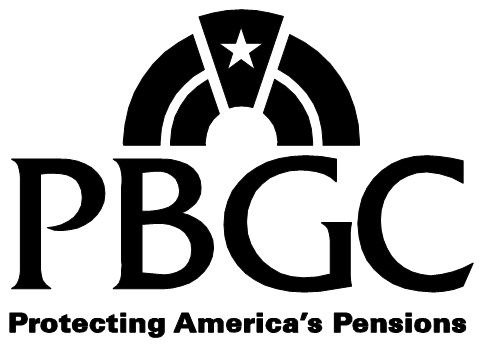 Participant Applicationfor Pension Benefits  Participant Applicationfor Pension Benefits  PBGC Form 700Approved OMB 1212-0055Expires Pension Benefit Guaranty Corporation.  
Pension Benefit Guaranty Corporation.  
For assistance, call 1-800-400-7242For assistance, call 1-800-400-7242Plan Name: FX.PrismCase.CaseTitle.XFPlan Name: FX.PrismCase.CaseTitle.XFPlan Number: FX.PrismCase.CaseIdNmbr.XFParticipant Name: FX.PrismCust.FullName.XF Date Printed: 09/24/2012Date of Plan Termination: FX.PrismCase.DOPT.XFLast NameLast NameLast NameLast NameLast NameLast NameLast NameLast NameLast NameLast NameLast NameLast NameLast NameLast NameLast NameLast NameLast NameLast NameLast NameLast NameFirst NameFirst NameFirst NameFirst NameFirst NameFirst NameFirst NameFirst NameFirst NameFirst NameFirst NameFirst NameMiddle NameMiddle NameMiddle NameMiddle NameMiddle NameMiddle NameMiddle NameMiddle NameMiddle NameMiddle NameMiddle NameOther Name(s) UsedOther Name(s) UsedOther Name(s) UsedOther Name(s) UsedOther Name(s) UsedOther Name(s) UsedOther Name(s) UsedOther Name(s) UsedOther Name(s) UsedOther Name(s) UsedOther Name(s) UsedOther Name(s) UsedOther Name(s) UsedOther Name(s) UsedOther Name(s) UsedOther Name(s) UsedOther Name(s) UsedOther Name(s) UsedOther Name(s) UsedOther Name(s) UsedOther Name(s) UsedSocial Security NumberSocial Security NumberSocial Security NumberSocial Security NumberSocial Security NumberSocial Security NumberSocial Security NumberSocial Security NumberSocial Security NumberSocial Security NumberSocial Security NumberDate of Birth  (copy of Proof Required) REQUIRED)Date of Birth  (copy of Proof Required) REQUIRED)Date of Birth  (copy of Proof Required) REQUIRED)Date of Birth  (copy of Proof Required) REQUIRED)Date of Birth  (copy of Proof Required) REQUIRED)Date of Birth  (copy of Proof Required) REQUIRED)Date of Birth  (copy of Proof Required) REQUIRED)Date of Birth  (copy of Proof Required) REQUIRED)Date of Birth  (copy of Proof Required) REQUIRED)Date of Birth  (copy of Proof Required) REQUIRED)GenderGenderGenderGenderGendermalemalemale--//femalefemalefemaleMailing AddressMailing AddressMailing AddressMailing AddressMailing AddressMailing AddressMailing AddressMailing AddressMailing AddressMailing AddressMailing AddressMailing AddressMailing AddressMailing AddressMailing AddressMailing AddressMailing AddressApartment / Route NumberApartment / Route NumberApartment / Route NumberApartment / Route NumberApartment / Route NumberApartment / Route NumberApartment / Route NumberApartment / Route NumberApartment / Route NumberApartment / Route NumberApartment / Route NumberApartment / Route NumberApartment / Route NumberApartment / Route NumberApartment / Route NumberCityCityCityCityCityCityCityCityCityCityCityCityCityCityCityCityCityStateStateStateStateZip CodeZip CodeZip CodeZip CodeZip CodeZip CodeZip CodeZip CodeZip CodeZip CodeZip CodeCountryCountryCountryCountryCountryCountryCountryCountryCountryCountryCountryCountryCountryCountryCountryCountryCountryEmail (optional)Email (optional)Email (optional)Email (optional)Email (optional)Email (optional)Email (optional)Email (optional)Email (optional)Email (optional)Email (optional)Email (optional)Email (optional)Email (optional)Email (optional)Daytime PhoneDaytime PhoneDaytime PhoneDaytime PhoneDaytime PhoneDaytime PhoneDaytime PhoneDaytime PhoneDaytime PhoneDaytime PhoneDaytime PhoneDaytime PhoneDaytime PhoneDaytime PhoneExtensionExtensionExtensionExtensionEvening PhoneEvening PhoneEvening PhoneEvening PhoneEvening PhoneEvening PhoneEvening PhoneEvening PhoneEvening PhoneEvening PhoneEvening PhoneEvening PhoneEvening PhoneEvening Phone()-x()-Please enter the date you want to start your pension benefits Please enter the date you want to start your pension benefits Please enter the date you want to start your pension benefits Please enter the date you want to start your pension benefits Please enter the date you want to start your pension benefits Please enter the date you want to start your pension benefits Please enter the date you want to start your pension benefits Please enter the date you want to start your pension benefits Please enter the date you want to start your pension benefits Please enter the date you want to start your pension benefits Please enter the date you want to start your pension benefits Please enter the date you want to start your pension benefits Please enter the date you want to start your pension benefits Please enter the date you want to start your pension benefits Please enter the date you want to start your pension benefits Please enter the date you want to start your pension benefits Please enter the date you want to start your pension benefits Please enter the date you want to start your pension benefits Please enter the date you want to start your pension benefits Please enter the date you want to start your pension benefits Please enter the date you want to start your pension benefits Please enter the date you want to start your pension benefits Please enter the date you want to start your pension benefits Please enter the date you want to start your pension benefits /(This date must be the same as the one shown on the enclosed calculations)(This date must be the same as the one shown on the enclosed calculations)(This date must be the same as the one shown on the enclosed calculations)(This date must be the same as the one shown on the enclosed calculations)(This date must be the same as the one shown on the enclosed calculations)(This date must be the same as the one shown on the enclosed calculations)(This date must be the same as the one shown on the enclosed calculations)(This date must be the same as the one shown on the enclosed calculations)(This date must be the same as the one shown on the enclosed calculations)(This date must be the same as the one shown on the enclosed calculations)(This date must be the same as the one shown on the enclosed calculations)(This date must be the same as the one shown on the enclosed calculations)(This date must be the same as the one shown on the enclosed calculations)(This date must be the same as the one shown on the enclosed calculations)(This date must be the same as the one shown on the enclosed calculations)(This date must be the same as the one shown on the enclosed calculations)(This date must be the same as the one shown on the enclosed calculations)(This date must be the same as the one shown on the enclosed calculations)(This date must be the same as the one shown on the enclosed calculations)(This date must be the same as the one shown on the enclosed calculations)(This date must be the same as the one shown on the enclosed calculations)(This date must be the same as the one shown on the enclosed calculations)(This date must be the same as the one shown on the enclosed calculations)(This date must be the same as the one shown on the enclosed calculations)Month          YearMonth          YearMonth          YearMonth          YearMonth          YearMonth          YearMonth          YearMonth          Year(This date must be the same as the one shown on the enclosed calculations)(This date must be the same as the one shown on the enclosed calculations)(This date must be the same as the one shown on the enclosed calculations)(This date must be the same as the one shown on the enclosed calculations)(This date must be the same as the one shown on the enclosed calculations)(This date must be the same as the one shown on the enclosed calculations)(This date must be the same as the one shown on the enclosed calculations)(This date must be the same as the one shown on the enclosed calculations)(This date must be the same as the one shown on the enclosed calculations)(This date must be the same as the one shown on the enclosed calculations)(This date must be the same as the one shown on the enclosed calculations)(This date must be the same as the one shown on the enclosed calculations)(This date must be the same as the one shown on the enclosed calculations)(This date must be the same as the one shown on the enclosed calculations)(This date must be the same as the one shown on the enclosed calculations)(This date must be the same as the one shown on the enclosed calculations)(This date must be the same as the one shown on the enclosed calculations)(This date must be the same as the one shown on the enclosed calculations)(This date must be the same as the one shown on the enclosed calculations)(This date must be the same as the one shown on the enclosed calculations)(This date must be the same as the one shown on the enclosed calculations)(This date must be the same as the one shown on the enclosed calculations)(This date must be the same as the one shown on the enclosed calculations)(This date must be the same as the one shown on the enclosed calculations)Will you be employed on the date above?Please note:  In most cases, if you are still working for the employer who sponsored your pension plan, you may not start your pension benefits before you reach your Normal Retirement Age.  If you are not working when your benefits start, but return to work for the employer who sponsored your pension plan before you reach Normal Retirement Age, you must notify PBGC immediately.If you answered yes, please call us to find out if you are able to retire on the date above.Will you be employed on the date above?Please note:  In most cases, if you are still working for the employer who sponsored your pension plan, you may not start your pension benefits before you reach your Normal Retirement Age.  If you are not working when your benefits start, but return to work for the employer who sponsored your pension plan before you reach Normal Retirement Age, you must notify PBGC immediately.If you answered yes, please call us to find out if you are able to retire on the date above.Will you be employed on the date above?Please note:  In most cases, if you are still working for the employer who sponsored your pension plan, you may not start your pension benefits before you reach your Normal Retirement Age.  If you are not working when your benefits start, but return to work for the employer who sponsored your pension plan before you reach Normal Retirement Age, you must notify PBGC immediately.If you answered yes, please call us to find out if you are able to retire on the date above.Will you be employed on the date above?Please note:  In most cases, if you are still working for the employer who sponsored your pension plan, you may not start your pension benefits before you reach your Normal Retirement Age.  If you are not working when your benefits start, but return to work for the employer who sponsored your pension plan before you reach Normal Retirement Age, you must notify PBGC immediately.If you answered yes, please call us to find out if you are able to retire on the date above.Will you be employed on the date above?Please note:  In most cases, if you are still working for the employer who sponsored your pension plan, you may not start your pension benefits before you reach your Normal Retirement Age.  If you are not working when your benefits start, but return to work for the employer who sponsored your pension plan before you reach Normal Retirement Age, you must notify PBGC immediately.If you answered yes, please call us to find out if you are able to retire on the date above.Will you be employed on the date above?Please note:  In most cases, if you are still working for the employer who sponsored your pension plan, you may not start your pension benefits before you reach your Normal Retirement Age.  If you are not working when your benefits start, but return to work for the employer who sponsored your pension plan before you reach Normal Retirement Age, you must notify PBGC immediately.If you answered yes, please call us to find out if you are able to retire on the date above.Will you be employed on the date above?Please note:  In most cases, if you are still working for the employer who sponsored your pension plan, you may not start your pension benefits before you reach your Normal Retirement Age.  If you are not working when your benefits start, but return to work for the employer who sponsored your pension plan before you reach Normal Retirement Age, you must notify PBGC immediately.If you answered yes, please call us to find out if you are able to retire on the date above.Will you be employed on the date above?Please note:  In most cases, if you are still working for the employer who sponsored your pension plan, you may not start your pension benefits before you reach your Normal Retirement Age.  If you are not working when your benefits start, but return to work for the employer who sponsored your pension plan before you reach Normal Retirement Age, you must notify PBGC immediately.If you answered yes, please call us to find out if you are able to retire on the date above.Will you be employed on the date above?Please note:  In most cases, if you are still working for the employer who sponsored your pension plan, you may not start your pension benefits before you reach your Normal Retirement Age.  If you are not working when your benefits start, but return to work for the employer who sponsored your pension plan before you reach Normal Retirement Age, you must notify PBGC immediately.If you answered yes, please call us to find out if you are able to retire on the date above.Will you be employed on the date above?Please note:  In most cases, if you are still working for the employer who sponsored your pension plan, you may not start your pension benefits before you reach your Normal Retirement Age.  If you are not working when your benefits start, but return to work for the employer who sponsored your pension plan before you reach Normal Retirement Age, you must notify PBGC immediately.If you answered yes, please call us to find out if you are able to retire on the date above.Will you be employed on the date above?Please note:  In most cases, if you are still working for the employer who sponsored your pension plan, you may not start your pension benefits before you reach your Normal Retirement Age.  If you are not working when your benefits start, but return to work for the employer who sponsored your pension plan before you reach Normal Retirement Age, you must notify PBGC immediately.If you answered yes, please call us to find out if you are able to retire on the date above.Will you be employed on the date above?Please note:  In most cases, if you are still working for the employer who sponsored your pension plan, you may not start your pension benefits before you reach your Normal Retirement Age.  If you are not working when your benefits start, but return to work for the employer who sponsored your pension plan before you reach Normal Retirement Age, you must notify PBGC immediately.If you answered yes, please call us to find out if you are able to retire on the date above.Will you be employed on the date above?Please note:  In most cases, if you are still working for the employer who sponsored your pension plan, you may not start your pension benefits before you reach your Normal Retirement Age.  If you are not working when your benefits start, but return to work for the employer who sponsored your pension plan before you reach Normal Retirement Age, you must notify PBGC immediately.If you answered yes, please call us to find out if you are able to retire on the date above.Will you be employed on the date above?Please note:  In most cases, if you are still working for the employer who sponsored your pension plan, you may not start your pension benefits before you reach your Normal Retirement Age.  If you are not working when your benefits start, but return to work for the employer who sponsored your pension plan before you reach Normal Retirement Age, you must notify PBGC immediately.If you answered yes, please call us to find out if you are able to retire on the date above.Will you be employed on the date above?Please note:  In most cases, if you are still working for the employer who sponsored your pension plan, you may not start your pension benefits before you reach your Normal Retirement Age.  If you are not working when your benefits start, but return to work for the employer who sponsored your pension plan before you reach Normal Retirement Age, you must notify PBGC immediately.If you answered yes, please call us to find out if you are able to retire on the date above.Will you be employed on the date above?Please note:  In most cases, if you are still working for the employer who sponsored your pension plan, you may not start your pension benefits before you reach your Normal Retirement Age.  If you are not working when your benefits start, but return to work for the employer who sponsored your pension plan before you reach Normal Retirement Age, you must notify PBGC immediately.If you answered yes, please call us to find out if you are able to retire on the date above.Will you be employed on the date above?Please note:  In most cases, if you are still working for the employer who sponsored your pension plan, you may not start your pension benefits before you reach your Normal Retirement Age.  If you are not working when your benefits start, but return to work for the employer who sponsored your pension plan before you reach Normal Retirement Age, you must notify PBGC immediately.If you answered yes, please call us to find out if you are able to retire on the date above.Will you be employed on the date above?Please note:  In most cases, if you are still working for the employer who sponsored your pension plan, you may not start your pension benefits before you reach your Normal Retirement Age.  If you are not working when your benefits start, but return to work for the employer who sponsored your pension plan before you reach Normal Retirement Age, you must notify PBGC immediately.If you answered yes, please call us to find out if you are able to retire on the date above.Will you be employed on the date above?Please note:  In most cases, if you are still working for the employer who sponsored your pension plan, you may not start your pension benefits before you reach your Normal Retirement Age.  If you are not working when your benefits start, but return to work for the employer who sponsored your pension plan before you reach Normal Retirement Age, you must notify PBGC immediately.If you answered yes, please call us to find out if you are able to retire on the date above.Will you be employed on the date above?Please note:  In most cases, if you are still working for the employer who sponsored your pension plan, you may not start your pension benefits before you reach your Normal Retirement Age.  If you are not working when your benefits start, but return to work for the employer who sponsored your pension plan before you reach Normal Retirement Age, you must notify PBGC immediately.If you answered yes, please call us to find out if you are able to retire on the date above.Will you be employed on the date above?Please note:  In most cases, if you are still working for the employer who sponsored your pension plan, you may not start your pension benefits before you reach your Normal Retirement Age.  If you are not working when your benefits start, but return to work for the employer who sponsored your pension plan before you reach Normal Retirement Age, you must notify PBGC immediately.If you answered yes, please call us to find out if you are able to retire on the date above.Will you be employed on the date above?Please note:  In most cases, if you are still working for the employer who sponsored your pension plan, you may not start your pension benefits before you reach your Normal Retirement Age.  If you are not working when your benefits start, but return to work for the employer who sponsored your pension plan before you reach Normal Retirement Age, you must notify PBGC immediately.If you answered yes, please call us to find out if you are able to retire on the date above.Will you be employed on the date above?Please note:  In most cases, if you are still working for the employer who sponsored your pension plan, you may not start your pension benefits before you reach your Normal Retirement Age.  If you are not working when your benefits start, but return to work for the employer who sponsored your pension plan before you reach Normal Retirement Age, you must notify PBGC immediately.If you answered yes, please call us to find out if you are able to retire on the date above.Will you be employed on the date above?Please note:  In most cases, if you are still working for the employer who sponsored your pension plan, you may not start your pension benefits before you reach your Normal Retirement Age.  If you are not working when your benefits start, but return to work for the employer who sponsored your pension plan before you reach Normal Retirement Age, you must notify PBGC immediately.If you answered yes, please call us to find out if you are able to retire on the date above.Will you be employed on the date above?Please note:  In most cases, if you are still working for the employer who sponsored your pension plan, you may not start your pension benefits before you reach your Normal Retirement Age.  If you are not working when your benefits start, but return to work for the employer who sponsored your pension plan before you reach Normal Retirement Age, you must notify PBGC immediately.If you answered yes, please call us to find out if you are able to retire on the date above.Will you be employed on the date above?Please note:  In most cases, if you are still working for the employer who sponsored your pension plan, you may not start your pension benefits before you reach your Normal Retirement Age.  If you are not working when your benefits start, but return to work for the employer who sponsored your pension plan before you reach Normal Retirement Age, you must notify PBGC immediately.If you answered yes, please call us to find out if you are able to retire on the date above.Will you be employed on the date above?Please note:  In most cases, if you are still working for the employer who sponsored your pension plan, you may not start your pension benefits before you reach your Normal Retirement Age.  If you are not working when your benefits start, but return to work for the employer who sponsored your pension plan before you reach Normal Retirement Age, you must notify PBGC immediately.If you answered yes, please call us to find out if you are able to retire on the date above.Yes	Yes	Yes	Yes	Yes	Will you be employed on the date above?Please note:  In most cases, if you are still working for the employer who sponsored your pension plan, you may not start your pension benefits before you reach your Normal Retirement Age.  If you are not working when your benefits start, but return to work for the employer who sponsored your pension plan before you reach Normal Retirement Age, you must notify PBGC immediately.If you answered yes, please call us to find out if you are able to retire on the date above.Will you be employed on the date above?Please note:  In most cases, if you are still working for the employer who sponsored your pension plan, you may not start your pension benefits before you reach your Normal Retirement Age.  If you are not working when your benefits start, but return to work for the employer who sponsored your pension plan before you reach Normal Retirement Age, you must notify PBGC immediately.If you answered yes, please call us to find out if you are able to retire on the date above.Will you be employed on the date above?Please note:  In most cases, if you are still working for the employer who sponsored your pension plan, you may not start your pension benefits before you reach your Normal Retirement Age.  If you are not working when your benefits start, but return to work for the employer who sponsored your pension plan before you reach Normal Retirement Age, you must notify PBGC immediately.If you answered yes, please call us to find out if you are able to retire on the date above.Will you be employed on the date above?Please note:  In most cases, if you are still working for the employer who sponsored your pension plan, you may not start your pension benefits before you reach your Normal Retirement Age.  If you are not working when your benefits start, but return to work for the employer who sponsored your pension plan before you reach Normal Retirement Age, you must notify PBGC immediately.If you answered yes, please call us to find out if you are able to retire on the date above.Will you be employed on the date above?Please note:  In most cases, if you are still working for the employer who sponsored your pension plan, you may not start your pension benefits before you reach your Normal Retirement Age.  If you are not working when your benefits start, but return to work for the employer who sponsored your pension plan before you reach Normal Retirement Age, you must notify PBGC immediately.If you answered yes, please call us to find out if you are able to retire on the date above.Will you be employed on the date above?Please note:  In most cases, if you are still working for the employer who sponsored your pension plan, you may not start your pension benefits before you reach your Normal Retirement Age.  If you are not working when your benefits start, but return to work for the employer who sponsored your pension plan before you reach Normal Retirement Age, you must notify PBGC immediately.If you answered yes, please call us to find out if you are able to retire on the date above.Will you be employed on the date above?Please note:  In most cases, if you are still working for the employer who sponsored your pension plan, you may not start your pension benefits before you reach your Normal Retirement Age.  If you are not working when your benefits start, but return to work for the employer who sponsored your pension plan before you reach Normal Retirement Age, you must notify PBGC immediately.If you answered yes, please call us to find out if you are able to retire on the date above.Will you be employed on the date above?Please note:  In most cases, if you are still working for the employer who sponsored your pension plan, you may not start your pension benefits before you reach your Normal Retirement Age.  If you are not working when your benefits start, but return to work for the employer who sponsored your pension plan before you reach Normal Retirement Age, you must notify PBGC immediately.If you answered yes, please call us to find out if you are able to retire on the date above.Will you be employed on the date above?Please note:  In most cases, if you are still working for the employer who sponsored your pension plan, you may not start your pension benefits before you reach your Normal Retirement Age.  If you are not working when your benefits start, but return to work for the employer who sponsored your pension plan before you reach Normal Retirement Age, you must notify PBGC immediately.If you answered yes, please call us to find out if you are able to retire on the date above.Will you be employed on the date above?Please note:  In most cases, if you are still working for the employer who sponsored your pension plan, you may not start your pension benefits before you reach your Normal Retirement Age.  If you are not working when your benefits start, but return to work for the employer who sponsored your pension plan before you reach Normal Retirement Age, you must notify PBGC immediately.If you answered yes, please call us to find out if you are able to retire on the date above.Will you be employed on the date above?Please note:  In most cases, if you are still working for the employer who sponsored your pension plan, you may not start your pension benefits before you reach your Normal Retirement Age.  If you are not working when your benefits start, but return to work for the employer who sponsored your pension plan before you reach Normal Retirement Age, you must notify PBGC immediately.If you answered yes, please call us to find out if you are able to retire on the date above.Will you be employed on the date above?Please note:  In most cases, if you are still working for the employer who sponsored your pension plan, you may not start your pension benefits before you reach your Normal Retirement Age.  If you are not working when your benefits start, but return to work for the employer who sponsored your pension plan before you reach Normal Retirement Age, you must notify PBGC immediately.If you answered yes, please call us to find out if you are able to retire on the date above.Will you be employed on the date above?Please note:  In most cases, if you are still working for the employer who sponsored your pension plan, you may not start your pension benefits before you reach your Normal Retirement Age.  If you are not working when your benefits start, but return to work for the employer who sponsored your pension plan before you reach Normal Retirement Age, you must notify PBGC immediately.If you answered yes, please call us to find out if you are able to retire on the date above.Will you be employed on the date above?Please note:  In most cases, if you are still working for the employer who sponsored your pension plan, you may not start your pension benefits before you reach your Normal Retirement Age.  If you are not working when your benefits start, but return to work for the employer who sponsored your pension plan before you reach Normal Retirement Age, you must notify PBGC immediately.If you answered yes, please call us to find out if you are able to retire on the date above.Will you be employed on the date above?Please note:  In most cases, if you are still working for the employer who sponsored your pension plan, you may not start your pension benefits before you reach your Normal Retirement Age.  If you are not working when your benefits start, but return to work for the employer who sponsored your pension plan before you reach Normal Retirement Age, you must notify PBGC immediately.If you answered yes, please call us to find out if you are able to retire on the date above.Will you be employed on the date above?Please note:  In most cases, if you are still working for the employer who sponsored your pension plan, you may not start your pension benefits before you reach your Normal Retirement Age.  If you are not working when your benefits start, but return to work for the employer who sponsored your pension plan before you reach Normal Retirement Age, you must notify PBGC immediately.If you answered yes, please call us to find out if you are able to retire on the date above.Will you be employed on the date above?Please note:  In most cases, if you are still working for the employer who sponsored your pension plan, you may not start your pension benefits before you reach your Normal Retirement Age.  If you are not working when your benefits start, but return to work for the employer who sponsored your pension plan before you reach Normal Retirement Age, you must notify PBGC immediately.If you answered yes, please call us to find out if you are able to retire on the date above.Will you be employed on the date above?Please note:  In most cases, if you are still working for the employer who sponsored your pension plan, you may not start your pension benefits before you reach your Normal Retirement Age.  If you are not working when your benefits start, but return to work for the employer who sponsored your pension plan before you reach Normal Retirement Age, you must notify PBGC immediately.If you answered yes, please call us to find out if you are able to retire on the date above.Will you be employed on the date above?Please note:  In most cases, if you are still working for the employer who sponsored your pension plan, you may not start your pension benefits before you reach your Normal Retirement Age.  If you are not working when your benefits start, but return to work for the employer who sponsored your pension plan before you reach Normal Retirement Age, you must notify PBGC immediately.If you answered yes, please call us to find out if you are able to retire on the date above.Will you be employed on the date above?Please note:  In most cases, if you are still working for the employer who sponsored your pension plan, you may not start your pension benefits before you reach your Normal Retirement Age.  If you are not working when your benefits start, but return to work for the employer who sponsored your pension plan before you reach Normal Retirement Age, you must notify PBGC immediately.If you answered yes, please call us to find out if you are able to retire on the date above.Will you be employed on the date above?Please note:  In most cases, if you are still working for the employer who sponsored your pension plan, you may not start your pension benefits before you reach your Normal Retirement Age.  If you are not working when your benefits start, but return to work for the employer who sponsored your pension plan before you reach Normal Retirement Age, you must notify PBGC immediately.If you answered yes, please call us to find out if you are able to retire on the date above.Will you be employed on the date above?Please note:  In most cases, if you are still working for the employer who sponsored your pension plan, you may not start your pension benefits before you reach your Normal Retirement Age.  If you are not working when your benefits start, but return to work for the employer who sponsored your pension plan before you reach Normal Retirement Age, you must notify PBGC immediately.If you answered yes, please call us to find out if you are able to retire on the date above.Will you be employed on the date above?Please note:  In most cases, if you are still working for the employer who sponsored your pension plan, you may not start your pension benefits before you reach your Normal Retirement Age.  If you are not working when your benefits start, but return to work for the employer who sponsored your pension plan before you reach Normal Retirement Age, you must notify PBGC immediately.If you answered yes, please call us to find out if you are able to retire on the date above.Will you be employed on the date above?Please note:  In most cases, if you are still working for the employer who sponsored your pension plan, you may not start your pension benefits before you reach your Normal Retirement Age.  If you are not working when your benefits start, but return to work for the employer who sponsored your pension plan before you reach Normal Retirement Age, you must notify PBGC immediately.If you answered yes, please call us to find out if you are able to retire on the date above.Will you be employed on the date above?Please note:  In most cases, if you are still working for the employer who sponsored your pension plan, you may not start your pension benefits before you reach your Normal Retirement Age.  If you are not working when your benefits start, but return to work for the employer who sponsored your pension plan before you reach Normal Retirement Age, you must notify PBGC immediately.If you answered yes, please call us to find out if you are able to retire on the date above.Will you be employed on the date above?Please note:  In most cases, if you are still working for the employer who sponsored your pension plan, you may not start your pension benefits before you reach your Normal Retirement Age.  If you are not working when your benefits start, but return to work for the employer who sponsored your pension plan before you reach Normal Retirement Age, you must notify PBGC immediately.If you answered yes, please call us to find out if you are able to retire on the date above.Will you be employed on the date above?Please note:  In most cases, if you are still working for the employer who sponsored your pension plan, you may not start your pension benefits before you reach your Normal Retirement Age.  If you are not working when your benefits start, but return to work for the employer who sponsored your pension plan before you reach Normal Retirement Age, you must notify PBGC immediately.If you answered yes, please call us to find out if you are able to retire on the date above.No	No	No	No	No	Employer Name:Employer Name:Employer Name:Employer Name:Employer Name:Employer Name:Employer Name:Employer Name:Employer Name:Employer Name:Employer Name:Employer Name:Employer Name:Employer Name:Employer Name:Employer Name:Employer Name:Employer Name:Employer Name:Employer Name:Employer Name:Employer Name:Employer Name:Employer Name:Employer Name:Employer Name:Employer Name:Employer Name:Employer Name:Employer Name:Employer Name:Employer Name:CityCityCityCityCityCityCityCityCityCityCityCityCityCityCityCityCityCityCityCityCityCityCityCityCityCityCityStateStateStateStateStateCONTINUECONTINUECONTINUECONTINUECONTINUECONTINUECONTINUECONTINUECONTINUECONTINUECONTINUECONTINUECONTINUECONTINUECONTINUECONTINUECONTINUECONTINUECONTINUECONTINUECONTINUECONTINUECONTINUECONTINUECONTINUECONTINUECONTINUECONTINUEParticipant Application for Pension Benefits	Form 700, page 2 of 6Participant Application for Pension Benefits	Form 700, page 2 of 6Participant Application for Pension Benefits	Form 700, page 2 of 6Plan Number: FX.PrismCase.CaseIdNmbr.XFParticipant Name: FX.PrismCust.FullName.XFAre you currently married?Are you currently married?Are you currently married?Are you currently married?Are you currently married?Are you currently married?Are you currently married?Are you currently married?Are you currently married?Are you currently married?Are you currently married?Are you currently married?Are you currently married?Are you currently married?Are you currently married?Are you currently married?Are you currently married?Are you currently married?Are you currently married?Are you currently married?Are you currently married?Are you currently married?Are you currently married?Are you currently married?Are you currently married?Are you currently married?Are you currently married?Yes	Yes	Yes	Yes	No	No	No	No	Spouse’s Last NameSpouse’s Last NameSpouse’s Last NameSpouse’s Last NameSpouse’s Last NameSpouse’s Last NameSpouse’s Last NameSpouse’s Last NameSpouse’s Last NameSpouse’s Last NameSpouse’s Last NameSpouse’s Last NameSpouse’s Last NameSpouse’s Last NameSpouse’s Last NameSpouse’s Last NameSpouse’s First NameSpouse’s First NameSpouse’s First NameSpouse’s First NameSpouse’s First NameSpouse’s First NameSpouse’s First NameSpouse’s First NameSpouse’s First NameSpouse’s First NameSpouse’s First NameSpouse’s First NameSpouse’s First NameSpouse’s First NameSpouse’s First NameSpouse’s Middle NameSpouse’s Middle NameSpouse’s Middle NameSpouse’s Middle NameSpouse’s Middle NameSpouse’s Middle NameSpouse’s Middle NameSpouse’s Middle NameSpouse’s Middle NameSpouse’s Middle NameSpouse’s Middle NameSpouse’s Middle NameSpouse’s Middle NameSpouse’s Middle NameSpouse’s Middle NameSpouse’s Middle NameOther  Name(s) UsedOther  Name(s) UsedOther  Name(s) UsedOther  Name(s) UsedOther  Name(s) UsedOther  Name(s) UsedOther  Name(s) UsedOther  Name(s) UsedOther  Name(s) UsedOther  Name(s) UsedOther  Name(s) UsedOther  Name(s) UsedOther  Name(s) UsedOther  Name(s) UsedOther  Name(s) UsedSpouse’s Social Security NumberSpouse’s Social Security NumberSpouse’s Social Security NumberSpouse’s Social Security NumberSpouse’s Social Security NumberSpouse’s Social Security NumberSpouse’s Social Security NumberSpouse’s Social Security NumberSpouse’s Social Security NumberSpouse’s Social Security NumberSpouse’s Social Security NumberSpouse’s Date of Birth(PROOF REQUIRED)Spouse’s Date of Birth(PROOF REQUIRED)Spouse’s Date of Birth(PROOF REQUIRED)Spouse’s Date of Birth(PROOF REQUIRED)Spouse’s Date of Birth(PROOF REQUIRED)Spouse’s Date of Birth(PROOF REQUIRED)Spouse’s Date of Birth(PROOF REQUIRED)Spouse’s Date of Birth(PROOF REQUIRED)Spouse’s Date of Birth(PROOF REQUIRED)Spouse’s Date of Birth(PROOF REQUIRED)Date of Marriage(PROOF REQUIRED)Date of Marriage(PROOF REQUIRED)Date of Marriage(PROOF REQUIRED)Date of Marriage(PROOF REQUIRED)Date of Marriage(PROOF REQUIRED)Date of Marriage(PROOF REQUIRED)Date of Marriage(PROOF REQUIRED)Date of Marriage(PROOF REQUIRED)Date of Marriage(PROOF REQUIRED)Date of Marriage(PROOF REQUIRED)--////Is there a court order (for example - domestic relations order, divorce decree, child support order, etc.) that requires some or all of your benefit be paid to a spouse, former spouse, child, or other dependent?YesIs there a court order (for example - domestic relations order, divorce decree, child support order, etc.) that requires some or all of your benefit be paid to a spouse, former spouse, child, or other dependent?NoBenefit FormBenefit FormMy Choice MARK ONLY ONEBeneficiaryMARK ONLY ONEBeneficiaryMARK ONLY ONEBeneficiaryMARK ONLY ONEA. Plan’s Automatic Form for an Unmarried ParticipantA. Plan’s Automatic Form for an Unmarried ParticipantNot ApplicableNot ApplicableNot ApplicableB. Plan’s Automatic Form for a Married Participant B. Plan’s Automatic Form for a Married Participant Spouse onlySpouse onlySpouse onlyC. Straight Life Annuity C. Straight Life Annuity Not ApplicableNot ApplicableNot ApplicableD. Joint-and-50% Survivor Annuity    D. Joint-and-50% Survivor Annuity    	  Spouse	 Other Beneficiary	  Spouse	 Other Beneficiary	  Spouse	 Other BeneficiaryE. Joint-and-75% Survivor AnnuityE. Joint-and-75% Survivor Annuity	  Spouse	 Other Beneficiary	  Spouse	 Other Beneficiary	  Spouse	 Other BeneficiaryF. Joint-and-100% Survivor AnnuityF. Joint-and-100% Survivor Annuity	  Spouse	 Other Beneficiary	  Spouse	 Other Beneficiary	  Spouse	 Other BeneficiaryG. Joint-and-50% Survivor “Pop-up” AnnuityG. Joint-and-50% Survivor “Pop-up” Annuity	  Spouse	 Other Beneficiary	  Spouse	 Other Beneficiary	  Spouse	 Other BeneficiaryH. 5-year Certain-and-Continuous AnnuityH. 5-year Certain-and-Continuous Annuity	  Spouse	 Other Beneficiary 	  Spouse	 Other Beneficiary 	  Spouse	 Other Beneficiary  10-year Certain-and-Continuous Annuity 10-year Certain-and-Continuous Annuity	  Spouse	 Other Beneficiary	  Spouse	 Other Beneficiary	  Spouse	 Other BeneficiaryJ. 15-year Certain-and-Continuous AnnuityJ. 15-year Certain-and-Continuous Annuity	  Spouse	 Other Beneficiary	  Spouse	 Other Beneficiary	  Spouse	 Other BeneficiaryCONTINUECONTINUECONTINUEParticipant Application for Pension Benefits	Form 700, page 3 of 6Participant Application for Pension Benefits	Form 700, page 3 of 6Participant Application for Pension Benefits	Form 700, page 3 of 6Plan Number: FX.PrismCase.CaseIdNmbr.XFParticipant Name: FX.PrismCust.FullName.XFBy signing below, I consent to my spouse’s election of the benefit form checked in section 3 and the beneficiary designated in section 5.  My consent is voluntary.  I have read and I understand the information provided with this application.  In particular, I understand all of the following:I have a right not to consent to my spouse’s election.If I do not consent, my spouse’s benefit will be paid in the plan’s automatic form for married participants.  Under that automatic form, if my spouse dies before me, I would receive a benefit equal to at least 50% of my spouse’s benefit for the rest of my life.If I do consent to my spouse’s election, survivor benefits, if any, will be paid according to the benefit form and beneficiary designation elected by my spouse.  As a result, if my spouse dies before me, I may not be entitled to any survivor benefits.If my spouse elects a certain and continuous annuity (choice H, I, or J in section 3), and if I consent to this election, my spouse can make future changes to the beneficiary without my consent.If I do consent to my spouse’s election, I cannot revoke my consent after PBGC makes the first payment to my spouse.By signing below, I consent to my spouse’s election of the benefit form checked in section 3 and the beneficiary designated in section 5.  My consent is voluntary.  I have read and I understand the information provided with this application.  In particular, I understand all of the following:I have a right not to consent to my spouse’s election.If I do not consent, my spouse’s benefit will be paid in the plan’s automatic form for married participants.  Under that automatic form, if my spouse dies before me, I would receive a benefit equal to at least 50% of my spouse’s benefit for the rest of my life.If I do consent to my spouse’s election, survivor benefits, if any, will be paid according to the benefit form and beneficiary designation elected by my spouse.  As a result, if my spouse dies before me, I may not be entitled to any survivor benefits.If my spouse elects a certain and continuous annuity (choice H, I, or J in section 3), and if I consent to this election, my spouse can make future changes to the beneficiary without my consent.If I do consent to my spouse’s election, I cannot revoke my consent after PBGC makes the first payment to my spouse.By signing below, I consent to my spouse’s election of the benefit form checked in section 3 and the beneficiary designated in section 5.  My consent is voluntary.  I have read and I understand the information provided with this application.  In particular, I understand all of the following:I have a right not to consent to my spouse’s election.If I do not consent, my spouse’s benefit will be paid in the plan’s automatic form for married participants.  Under that automatic form, if my spouse dies before me, I would receive a benefit equal to at least 50% of my spouse’s benefit for the rest of my life.If I do consent to my spouse’s election, survivor benefits, if any, will be paid according to the benefit form and beneficiary designation elected by my spouse.  As a result, if my spouse dies before me, I may not be entitled to any survivor benefits.If my spouse elects a certain and continuous annuity (choice H, I, or J in section 3), and if I consent to this election, my spouse can make future changes to the beneficiary without my consent.If I do consent to my spouse’s election, I cannot revoke my consent after PBGC makes the first payment to my spouse.spouse’s signature  (must be witnessed by a notary public)dateTo be completed by Notary Public witnessing your signature above:To be completed by Notary Public witnessing your signature above:To be completed by Notary Public witnessing your signature above:Subscribed and sworn to before me this __________________ day of ____________________, Year______Subscribed and sworn to before me this __________________ day of ____________________, Year______Subscribed and sworn to before me this __________________ day of ____________________, Year______Date My Commission ExpiresNotary Public NameCity / CountyStateCONTINUEParticipant Application for Pension Benefits	Form 700, page 4 of 6Participant Application for Pension Benefits	Form 700, page 4 of 6Participant Application for Pension Benefits	Form 700, page 4 of 6Plan Number: FX.PrismCase.CaseIdNmbr.XFParticipant Name: FX.PrismCust.FullName.XFLast NameLast NameLast NameLast NameLast NameLast NameLast NameLast NameLast NameLast NameLast NameLast NameLast NameLast NameLast NameLast NameLast NameLast NameLast NameLast NameFirst NameFirst NameFirst NameFirst NameFirst NameFirst NameFirst NameFirst NameFirst NameFirst NameFirst NameFirst NameMiddle NameMiddle NameMiddle NameMiddle NameMiddle NameMiddle NameMiddle NameMiddle NameMiddle NameMiddle NameMiddle NameOther Name(s) UsedOther Name(s) UsedOther Name(s) UsedOther Name(s) UsedOther Name(s) UsedOther Name(s) UsedOther Name(s) UsedOther Name(s) UsedOther Name(s) UsedOther Name(s) UsedOther Name(s) UsedOther Name(s) UsedOther Name(s) UsedOther Name(s) UsedOther Name(s) UsedOther Name(s) UsedOther Name(s) UsedOther Name(s) UsedOther Name(s) UsedOther Name(s) UsedOther Name(s) UsedSocial Security NumberSocial Security NumberSocial Security NumberSocial Security NumberSocial Security NumberSocial Security NumberSocial Security NumberSocial Security NumberSocial Security NumberSocial Security NumberSocial Security NumberDate of Birth (PROOF REQUIRED FOR JOINT AND SURVIVOR BENEFITS ONLY)Date of Birth (PROOF REQUIRED FOR JOINT AND SURVIVOR BENEFITS ONLY)Date of Birth (PROOF REQUIRED FOR JOINT AND SURVIVOR BENEFITS ONLY)Date of Birth (PROOF REQUIRED FOR JOINT AND SURVIVOR BENEFITS ONLY)Date of Birth (PROOF REQUIRED FOR JOINT AND SURVIVOR BENEFITS ONLY)Date of Birth (PROOF REQUIRED FOR JOINT AND SURVIVOR BENEFITS ONLY)Date of Birth (PROOF REQUIRED FOR JOINT AND SURVIVOR BENEFITS ONLY)Date of Birth (PROOF REQUIRED FOR JOINT AND SURVIVOR BENEFITS ONLY)Date of Birth (PROOF REQUIRED FOR JOINT AND SURVIVOR BENEFITS ONLY)Date of Birth (PROOF REQUIRED FOR JOINT AND SURVIVOR BENEFITS ONLY)GenderGenderGenderGenderGendermalemalemale--//femalefemalefemaleMailing AddressMailing AddressMailing AddressMailing AddressMailing AddressMailing AddressMailing AddressMailing AddressMailing AddressMailing AddressMailing AddressMailing AddressMailing AddressMailing AddressMailing AddressMailing AddressMailing AddressApartment / Route NumberApartment / Route NumberApartment / Route NumberApartment / Route NumberApartment / Route NumberApartment / Route NumberApartment / Route NumberApartment / Route NumberApartment / Route NumberApartment / Route NumberApartment / Route NumberApartment / Route NumberApartment / Route NumberApartment / Route NumberApartment / Route NumberCityCityCityCityCityCityCityCityCityCityCityCityCityCityCityCityCityStateStateStateStateZip CodeZip CodeZip CodeZip CodeZip CodeZip CodeZip CodeZip CodeZip CodeZip CodeZip CodeCountryCountryCountryCountryCountryCountryCountryCountryCountryCountryCountryCountryCountryCountryCountryCountryCountryEmail (optional)Email (optional)Email (optional)Email (optional)Email (optional)Email (optional)Email (optional)Email (optional)Email (optional)Email (optional)Email (optional)Email (optional)Email (optional)Email (optional)Email (optional)Daytime PhoneDaytime PhoneDaytime PhoneDaytime PhoneDaytime PhoneDaytime PhoneDaytime PhoneDaytime PhoneDaytime PhoneDaytime PhoneDaytime PhoneDaytime PhoneDaytime PhoneDaytime PhoneExtensionExtensionExtensionExtensionEvening PhoneEvening PhoneEvening PhoneEvening PhoneEvening PhoneEvening PhoneEvening PhoneEvening PhoneEvening PhoneEvening PhoneEvening PhoneEvening PhoneEvening PhoneEvening Phone()-x()-Relationship to you, if any (for example - granddaughter, friend)Relationship to you, if any (for example - granddaughter, friend)Relationship to you, if any (for example - granddaughter, friend)Relationship to you, if any (for example - granddaughter, friend)Relationship to you, if any (for example - granddaughter, friend)Relationship to you, if any (for example - granddaughter, friend)Relationship to you, if any (for example - granddaughter, friend)Relationship to you, if any (for example - granddaughter, friend)Relationship to you, if any (for example - granddaughter, friend)Relationship to you, if any (for example - granddaughter, friend)Relationship to you, if any (for example - granddaughter, friend)Relationship to you, if any (for example - granddaughter, friend)Relationship to you, if any (for example - granddaughter, friend)Relationship to you, if any (for example - granddaughter, friend)Relationship to you, if any (for example - granddaughter, friend)Relationship to you, if any (for example - granddaughter, friend)Relationship to you, if any (for example - granddaughter, friend)Relationship to you, if any (for example - granddaughter, friend)Relationship to you, if any (for example - granddaughter, friend)Relationship to you, if any (for example - granddaughter, friend)Relationship to you, if any (for example - granddaughter, friend)Relationship to you, if any (for example - granddaughter, friend)Relationship to you, if any (for example - granddaughter, friend)Relationship to you, if any (for example - granddaughter, friend)Relationship to you, if any (for example - granddaughter, friend)Relationship to you, if any (for example - granddaughter, friend)Relationship to you, if any (for example - granddaughter, friend)Relationship to you, if any (for example - granddaughter, friend)Relationship to you, if any (for example - granddaughter, friend)Relationship to you, if any (for example - granddaughter, friend)Relationship to you, if any (for example - granddaughter, friend)Relationship to you, if any (for example - granddaughter, friend)Beneficiary(ies)Beneficiary(ies)Social Security Number*Date of Birth*RelationshipPercentage**Percentage**Name  ____________________________________Address _____________________________________________________________________________Daytime Tel. No:___________________________Name  ____________________________________Address _____________________________________________________________________________Daytime Tel. No:___________________________Name  ____________________________________Address _____________________________________________________________________________Daytime Tel. No:___________________________Name  ____________________________________Address _____________________________________________________________________________Daytime Tel. No:___________________________* Complete if person.  ** not necessary to provide; if provided, must total 100%CONTINUE* Complete if person.  ** not necessary to provide; if provided, must total 100%CONTINUE* Complete if person.  ** not necessary to provide; if provided, must total 100%CONTINUE* Complete if person.  ** not necessary to provide; if provided, must total 100%CONTINUE* Complete if person.  ** not necessary to provide; if provided, must total 100%CONTINUE* Complete if person.  ** not necessary to provide; if provided, must total 100%CONTINUEParticipant Application for Pension Benefits	Form 700, page 5 of 6Participant Application for Pension Benefits	Form 700, page 5 of 6Participant Application for Pension Benefits	Form 700, page 5 of 6Participant Application for Pension Benefits	Form 700, page 5 of 6Participant Application for Pension Benefits	Form 700, page 5 of 6Participant Application for Pension Benefits	Form 700, page 5 of 6Participant Application for Pension Benefits	Form 700, page 5 of 6Participant Application for Pension Benefits	Form 700, page 5 of 6Participant Application for Pension Benefits	Form 700, page 5 of 6Plan Number: FX.PrismCase.CaseIdNmbr.XFParticipant Name: FX.PrismCust.FullName.XFParticipant Name: FX.PrismCust.FullName.XFParticipant Name: FX.PrismCust.FullName.XFParticipant Name: FX.PrismCust.FullName.XFParticipant Name: FX.PrismCust.FullName.XFParticipant Name: FX.PrismCust.FullName.XFHow would you like to receive your payments?mark only
oneA.	By EDD or ETA to the account identified below, which must have my name on it.  B.  By mail to my home address, which is printed in section 1 of this form. You may choose this option if EDD or ETA would be difficult or a burden because:You do not have a bank account.You reside in a remote location that does not have the infrastructure to support EDD or ETA.It is too expensive for you to maintain a bank account.Routing Number Routing Number Routing Number Routing Number Routing Number Routing Number Routing Number Routing Number Routing Number Account Number – Numbers onlyAccount TypeAccount TypeCheckingSavingsName(s) on the Account (Your name must be on the account)Name(s) on the Account (Your name must be on the account)Name(s) on the Account (Your name must be on the account)Name(s) on the Account (Your name must be on the account)Name(s) on the Account (Your name must be on the account)Name(s) on the Account (Your name must be on the account)Name(s) on the Account (Your name must be on the account)Name(s) on the Account (Your name must be on the account)Name(s) on the Account (Your name must be on the account)Name(s) on the Account (Your name must be on the account)Name(s) on the Account (Your name must be on the account)Name(s) on the Account (Your name must be on the account)Participant Application for Pension Benefits	Form 700, page 6 of 6Participant Application for Pension Benefits	Form 700, page 6 of 6Participant Application for Pension Benefits	Form 700, page 6 of 6Plan Number: FX.PrismCase.CaseIdNmbr.XFParticipant Name: FX.PrismCust.FullName.XFA.	I elect not to have federal income tax withheld.  (Available to U.S. residents only.)B.	I elect to have federal income tax withheld based on IRS instructions. B.	I elect to have federal income tax withheld based on IRS instructions. B.	I elect to have federal income tax withheld based on IRS instructions. B.	I elect to have federal income tax withheld based on IRS instructions. B.	I elect to have federal income tax withheld based on IRS instructions. B.	I elect to have federal income tax withheld based on IRS instructions. B.	I elect to have federal income tax withheld based on IRS instructions. B.	I elect to have federal income tax withheld based on IRS instructions. B.	I elect to have federal income tax withheld based on IRS instructions. B.	I elect to have federal income tax withheld based on IRS instructions. B.	I elect to have federal income tax withheld based on IRS instructions. B.	I elect to have federal income tax withheld based on IRS instructions. B.	I elect to have federal income tax withheld based on IRS instructions. B.	I elect to have federal income tax withheld based on IRS instructions. B.	I elect to have federal income tax withheld based on IRS instructions. Marital Status (REQUIRED)Single  Married  Married  Married  Married  Married  Number of withholding allowances (REQUIRED)Number of withholding allowances (REQUIRED)Number of withholding allowances (REQUIRED)Number of withholding allowances (REQUIRED)Number of withholding allowances (REQUIRED)Additional monthly amount to be withheld (optional):  $Additional monthly amount to be withheld (optional):  $Additional monthly amount to be withheld (optional):  $Additional monthly amount to be withheld (optional):  $Additional monthly amount to be withheld (optional):  $Additional monthly amount to be withheld (optional):  $Additional monthly amount to be withheld (optional):  $Additional monthly amount to be withheld (optional):  $.00C.	I elect to have the following amount withheld for federal income tax.C.	I elect to have the following amount withheld for federal income tax.C.	I elect to have the following amount withheld for federal income tax.C.	I elect to have the following amount withheld for federal income tax.C.	I elect to have the following amount withheld for federal income tax.C.	I elect to have the following amount withheld for federal income tax.C.	I elect to have the following amount withheld for federal income tax.C.	I elect to have the following amount withheld for federal income tax.The dollar amount or percentage to be withheld    monthly is:                                                               $.00OR _____% I declare under penalty of perjury that all of the information I have provided on this form is true and correct.   I declare under penalty of perjury that all of the information I have provided on this form is true and correct.   I declare under penalty of perjury that all of the information I have provided on this form is true and correct.  Participant’s signaturedatePLEASE COMPLETE THE CHECKLIST BELOW TO ENSURE THAT YOUR APPLICATION FORM HAS ALL THE REQUIRED SIGNATURES AND PROOF DOCUMENTS BEFORE YOU SUBMIT IT.  A MISSING SIGNATURE OR PROOF DOCUMENT COULD DELAY YOUR FIRST PAYMENT.PLEASE COMPLETE THE CHECKLIST BELOW TO ENSURE THAT YOUR APPLICATION FORM HAS ALL THE REQUIRED SIGNATURES AND PROOF DOCUMENTS BEFORE YOU SUBMIT IT.  A MISSING SIGNATURE OR PROOF DOCUMENT COULD DELAY YOUR FIRST PAYMENT.PLEASE COMPLETE THE CHECKLIST BELOW TO ENSURE THAT YOUR APPLICATION FORM HAS ALL THE REQUIRED SIGNATURES AND PROOF DOCUMENTS BEFORE YOU SUBMIT IT.  A MISSING SIGNATURE OR PROOF DOCUMENT COULD DELAY YOUR FIRST PAYMENT.1.  Did you sign and date the application on this page?1.  Did you sign and date the application on this page?2.  Did you enclose a copy of your proof of age document?2.  Did you enclose a copy of your proof of age document?3.  If you are married, did you enclose a copy of your marriage certificate?3.  If you are married, did you enclose a copy of your marriage certificate?4.  If you are married, did you enclose a copy of your spouse’s proof of age?    4.  If you are married, did you enclose a copy of your spouse’s proof of age?    5.  If you are married and you elected a benefit form other than B on page 2, did your spouse complete Section 4, page 3?5.  If you are married and you elected a benefit form other than B on page 2, did your spouse complete Section 4, page 3?6.  If you are married and elected a benefit form other than B, does the date your spouse signed Section 4 match the date it was notarized?6.  If you are married and elected a benefit form other than B, does the date your spouse signed Section 4 match the date it was notarized?7.  Did you elect only one option regarding federal tax withholding and is the election complete?7.  Did you elect only one option regarding federal tax withholding and is the election complete?Your Benefit, Your Choice • Benefit Options from PBGCPage 1 of 4Page 1 of 4Page 1 of 4Your Benefit, Your Choice • Benefit Options from PBGC (continued)Page 2 of 4Your Benefit, Your Choice • Benefit Options from PBGC (continued)Page 3 of 4Benefit FormSam’s BenefitCarol’s Survivor BenefitAdditional ExplanationPlan’s Automatic Benefit Form for Unmarried Participants (Straight Life Annuity)$500NoneCarol will not receive any benefits after Sam’s death.Plan’s Automatic Benefit Form for Married Participants (Joint-and-50% Survivor Annuity)$450$225If Sam dies first, Carol’s survivor benefit will be paid for the rest of her life.If Carol dies first, Sam’s benefit continues at the same amount for the rest of his life.C.  Straight Life Annuity$500NoneCarol will not receive any benefits after Sam’s death.D.  Joint-and-50%      Survivor Annuity$450$225If Sam dies first, Carol’s survivor benefit will be paid for the rest of her life.If Carol dies first, Sam’s benefit continues at the same amount for the rest of his life.Joint-and-75%      Survivor Annuity$429$322If Sam dies first, Carol’s survivor benefit will be paid for the rest of her life.If Carol dies first, Sam’s benefit continues at the same amount for the rest of his life.Joint-and-100%      Survivor Annuity$409$409If Sam dies first, Carol’s survivor benefit will be paid for the rest of her life.If Carol dies first, Sam’s benefit continues at the same amount for the rest of his life.Joint-and-50%       Survivor “Pop-up”      Annuity$444$222If Sam dies first, Carol’s survivor benefit will be paid for the rest of her life.If Carol dies first, Sam’s benefit will increase to $500 for the rest of his life.5-year Certain-and-      Continuous Annuity$494$494If Sam dies before the end of the 5-year, 10-year, or 15-year certain period (whichever he chooses), Carol will receive benefits for the remainder of that period. If Sam dies after the end of the certain period, Carol will not receive any benefits.10-year Certain-and-      Continuous Annuity$477$477If Sam dies before the end of the 5-year, 10-year, or 15-year certain period (whichever he chooses), Carol will receive benefits for the remainder of that period. If Sam dies after the end of the certain period, Carol will not receive any benefits.15-year Certain-and-      Continuous Annuity$452$452If Sam dies before the end of the 5-year, 10-year, or 15-year certain period (whichever he chooses), Carol will receive benefits for the remainder of that period. If Sam dies after the end of the certain period, Carol will not receive any benefits.Your Benefit, Your Choice • Benefit Options from PBGC (continued)Page 4 of 4